.Intro: 32 countsSection 1: Walk Walk, Shuffle Forward, ¼ Pivot, Cross ShuffleSection 2: Side, Hold & Clap x2, Jazzbox ¼ CrossSection 3: Chasse, Rock Back Recover, Shuffle Forward, Left Toe StrutSection 4: Toe Strut, ½ Toe Strut, Toe Strut, Ball-Change, Hold.Section 5: Kick Ball Change, Stomp, Clap, ¼ Kick Ball Change, Stomp, ClapSection 6: Point Forward, Side, Switch x2, Heel SwitchesSection 7: Forward Rock, Shuffle Back, Shuffle ½ , Pivot ¼Section 8: Cross Point x2, Monterey ½, Cross PointTAG: End of Wall 2 Facing 12:00Repeat Section 8Cross Point x2, Monterey ½, Cross PointSpecial Thanks to Rick Culley for the music and some step suggestions!Fridaynititus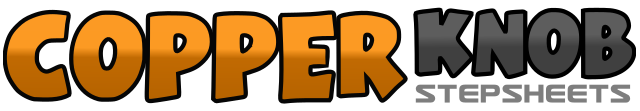 .......Count:64Wall:2Level:Intermediate.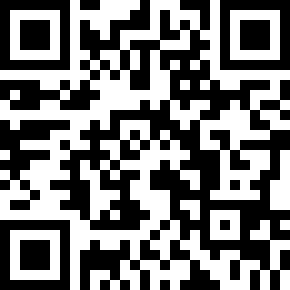 Choreographer:Ed Lawton (UK) & Gary Samms (UK) - January 2018Ed Lawton (UK) & Gary Samms (UK) - January 2018Ed Lawton (UK) & Gary Samms (UK) - January 2018Ed Lawton (UK) & Gary Samms (UK) - January 2018Ed Lawton (UK) & Gary Samms (UK) - January 2018.Music:Fridaynititus - Marcus LindseyFridaynititus - Marcus LindseyFridaynititus - Marcus LindseyFridaynititus - Marcus LindseyFridaynititus - Marcus Lindsey........1-2Walk forward right, left.3&4Step forward right, close left to right, step forward right.5-6Step forward onto left, pivot ¼ turn right weight ends on right.7&8Cross left over right, close right next to left, cross left over right. (9:00)1-2Side step right to right side, hold for count 2 and clap.&3-4Close left next to right, side step right to right side, hold for count 4 and clap.5-8Cross left over right, step right back, make ¼ left stepping left to left side, cross right over left. (12.00)1&2Step left to left side, close right next to left, step left to left side.3-4Rock back onto right foot, recover weight onto left.5&6Step forward right, close left next to right.7-8Touch left toe forward, drop heel.1-2Touch right toe forward, drop heel..3-4Make ½ Left touching left toe forward, drop heel. (6.00)5-6Touch right toe forward, drop heel.&7-8Step on ball of left, step forward right, hold for count 8.1&2Kick left forward, step on ball of left, step onto right.3-4Stomp left forward, clap5&6Make ¼ right kicking right forward, step on ball of right, step onto left. (9.00)7-8Stomp right forward, clap.1-2Point left foot forward, point left to left side.&3Close left next to right, point right to right side.4-5Point right foot forward, point right to right side.&6&Close right next to left, point left to left side, close left next to right.7&8&Dig right heel forward, close right next to left, dig left heel forward, close left next to right.1-2Rock forward onto right, recover weight left.3&4Step back right, close left, step back right.5&6Make ½ turn left stepping left, right, left. (3.00)7-8Step forward onto right, pivot ¼ left weight ends on left. (12.00)1-2Cross right over left, point left to left side.3-4Cross left over right, point right to right side.5-6Make ½ right closing right next to left, point left to left side.7-8Cross left over right, point right to right side.1-2Cross right over left, point left to left side.3-4Cross left over right, point right to right side.5-6Make ½ right closing right next to left, point left to left side.7-8Cross left over right, point right to right side.